Sponsorship request form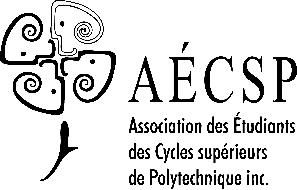 * Marks mandatory fieldsRequesting organization / department *E-Mail *Contact person *PhoneNumber of benefiting AÉCSP members*Project DateProject Description *Amount / kind of requested helpAmount / kind of previously granted helpAÉCSP visibility opportunities provided by requesting organization *Detailed budget planning of the project *Comments / Other Information